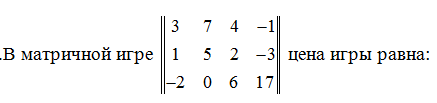 Выберите один ответ:27/1362/2949/2339/18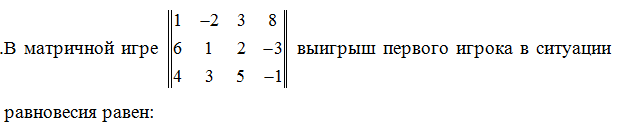 Выберите один ответ:11/713/89/514/9Если второй игрок в одностороннем порядке отклоняется от спектра своих активных стратегий, то ожидаемый проигрыш второго игрока будет _______ цены (е) игры.Выберите один ответ:не большебольшеравенменьшеЕсли первый игрок в одностороннем порядке отклоняется от спектра своих активных стратегий, то ожидаемый выигрыш первого игрока будет _______ цены (е) игры.Выберите один ответ:не меньшеравенменьшебольше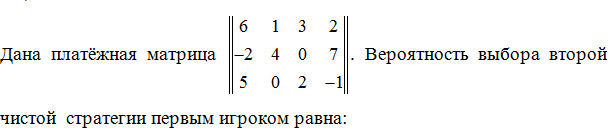 Выберите один ответ:5/71/32/72/3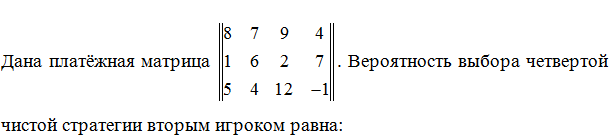 Выберите один ответ:7/103/109/138/11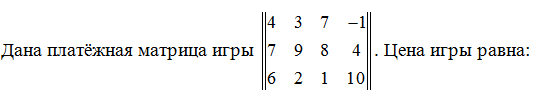 Выберите один ответ:53/941/788/1576/13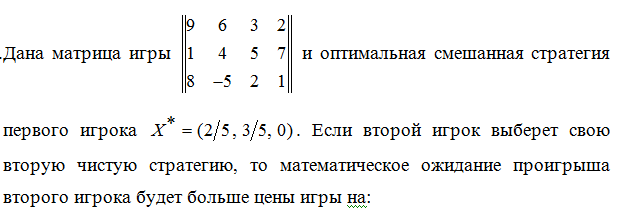 Выберите один ответ:7/55/73/58/7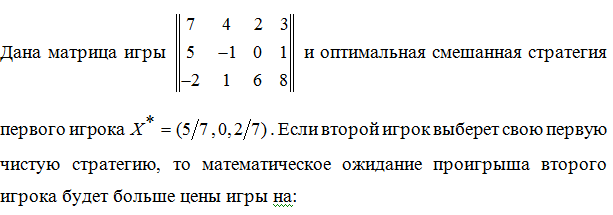 Выберите один ответ:7/510/75/39/7